Описание тестирования.Цель тестирования: Проверить, соответствует ли заявленная полоса пропускания 8Мгц у пассивных приемников передатчиков SVT-101 SVT-105 действительности.В процессе тестирования использовалось следующее оборудование:Телевизор LG 42LM620SВидеорегистратор 960Н Tibitec TBR-H2908Приемники передатчики SVT-101, SVT-105Генератор тестовых сигналов TPG-8	Для фотосъемки скриншотов с экрана телевизора мы применяли фотоаппарат с разрешением 5Мп	Почему мы выбрали именно регистратор 960Н?	Потому, что данный видеорегистратор способен полностью отобразить и записать видеосигнал с видеокамеры с разрешением 700ТВЛ.Из указанного выше оборудования мы собрали следующую систему.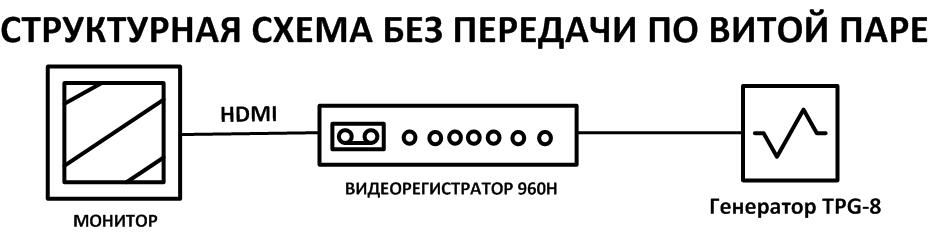 С помощью данной системы мы проверили полосу пропускания видеорегистратора.Мы произвели фотосъемку с экрана телевизора.Скриншоты с телевизора представлены. Наименование файлов Direct.Следующим этапом мы собрали систему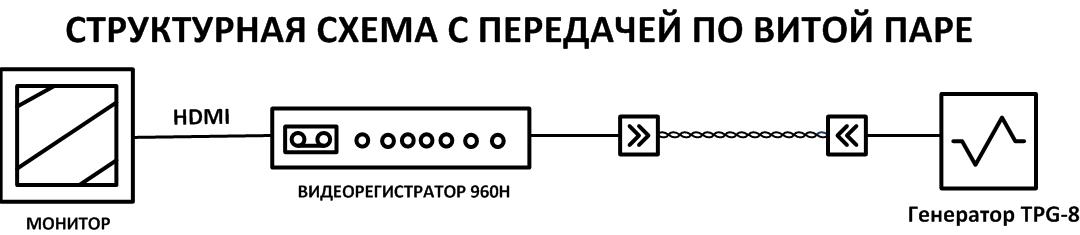 И так же сделали скриншоты с телевизора. Наименование файлов Twisted. Далее в имени файла присутствует тип приемника передатчика.	При рассмотрении скриншотов, необходимо обращать внимание на вертикальные и горизонтальные линии. Место в котором линии начинают сливаться. (Т.е. не видно отчетливо четырех линий.) считается показателем разрешения. Т.е. если линии сливаются на отметке 500 – это означает что разрешение прибора  500ТВЛ. Генератор выдает клинья из горизонтальных и вертикальных линий. Клин из вертикальных линий соответствует горизонтальному разрешению, клин из горизонтальных линий – вертикальному разрешению. Мы обозначили для Вас зоны слияния линий красными кружками. (файл «образец»). Результаты тестирования:При передаче видеосигнала по витой паре, с помощью приемников передатчиков SVT-101 и SVT-105 явных ухудшений изображения не видно.	Полная полоса видеосигнала составляет 6,5Мгц.	Из указанного выше можно сделать вывод – полоса пропускания приемников передатчиков SVT-101 и SVT-105 больше 6,5 Мгц.	Приемники передатчики SVT-101 и SVT-105 можно применять в системах построенных на видеокамерах с разрешением 700ТВЛ, с применением видеорегистраторов 960Н.